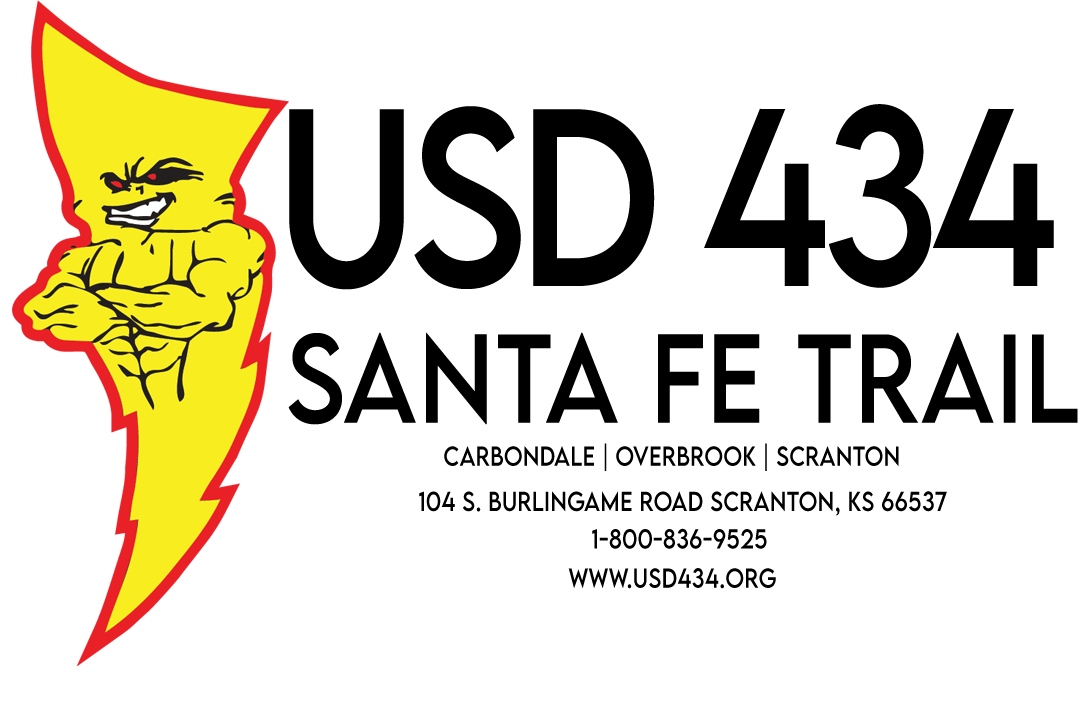 Inspiring and Empowering Every Charger, Every Day!Curriculum and Assessment UpdatesCarrie MugridgeScience Curriculum Committee	Grades 6-12First meeting is September 15, for the morningWe will meet with Meg Richard from the State Department to learn about science standards and NGSS (Next Generation Science Standards), and things to look for in an effective curriculumFastBridgeFirst round was a success!!Meeting with Jeanna Scheve mid September to learn about all that FastBridge has to offer for reports and using this information to help with instruction.  This will be helpful when working with teachers on using that data effectively. 
State Assessment InterimWindow opens Sept. 18.  Practice tests for the State Assessment in the springTeachers can use this data to see where our students strengths and weaknesses are in the State Standards.  Teachers will use this data during collaboration to plan instruction